Reader’s Book Record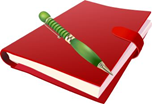 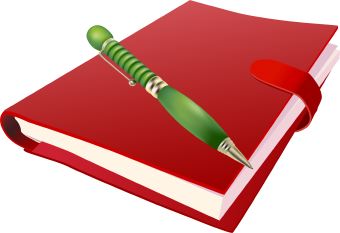 Reader: _____________________	Genre: ______________	Book Title: ______________________________________________________	Author: _____________________________Date Started: ___________________ Date Finished: ____________________AR Level: _______	AR Points: _______	AR Quiz grade: _____________Rating: Fill in the number of stars you would give this book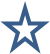 Explain your rating in two paragraphs, one explaining what you liked and one explaining what you didn’t like.______________________________________________________________________________________________________________________________________________________________________________________________________________________________________________________________________________________________________________________________________________________________________________________________________________________________________________________________________________________________________________________________________________________________________________________________________________________________________________________________________________________________________________________________________________________________________________________________________________________________________________________________________________________________________________________________________________________________________________________________________________________________________________________________________________________________________________________________________________________________________________________________________________________________________________________________________________________________________________________________________________________________________________________________________________________________________________________________________________________________________________________________________________________________________________________________________________________________________________________________________________________________________________________________________________________________________________________________________________________________________________________________________________________________________________________________________Next book you are going to read for class: ____________________________________________________________Again and AgainAha! MomentContrasts and ContradictionsMemory MomentTough QuestionsWords of the Wiser